Environmental Compliance ApprovalAbbreviated Application for a Greenhouse Stormwater Management Facility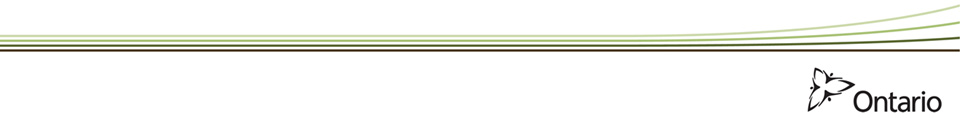 General Information and InstructionsApplication SummaryApplicant NameProject Name Project Description Executive SummarySection 1: Applicant Information1.1	Applicant InformationApplicant Type: Corporation		 Federal Government  	 Individual		 Municipal Government   Partnership		 Provincial Government  	 Sole Proprietor	 Other  (describe): 1.2	Applicant Physical Address1.3 	Applicant Mailing AddressSame as Applicant Physical Address?     Yes    No (If no, please provide applicant mailing address information below.)1.4	Statement of the ApplicantI am authorized to prepare and submit this application and to make this certification. I have reviewed the complete application and I have made all inquiries that are necessary to declare to the best of my knowledge, information and belief:The information contained in this application is complete and accurate.The Technical Contact identified in this application has/have been authorized to prepare certain technical material, and act on behalf of the applicant to discuss this application with the Ministry of the Environment and Climate Change and to provide additional information about this application to the ministry on request.The information provided to the Technical Contact in relation to this application is complete and accurate.Section 2: Project Information2.1	Reason for Application New ECA						 Amendment to Existing ECA  		 Revocation to existing ECA  Administrative amendment to existing ECA	2.1	Category  Group A (building permit obtained before December 31, 2011) Group B (building permit obtained after January 1, 2012)2.1	Technical Contact Address InformationSame as Applicant Mailing Address?     Yes    No (If not, please provide technical contact address information below.)I have been authorized by the applicant to prepare the technical materials that are included in the application, I have reviewed those technical materials and I have made all inquiries that are necessary to declare to the best of my knowledge, information and belief:The technical materials contained in this application are complete and accurate.I have the relevant education and experience necessary to provide this certification.Section 3: Environmental Bill of Rights Posting Requirements3.1 	Environmental Bill of Rights (EBR) Posting RequirementsProposals for new discharges of stormwater into the natural environment (including a municipal ditch) or discharges which did not previously have an ECA require a posting on the Environmental Registry.  The project description executive summary will be used for this posting so it needs to be accurate.  Some exceptions to this posting requirement apply.  The exceptions are detailed in the online ECA application form.  Yes, I verify the project description executive summary is accurate and can be used for the EBR posting.Section 4: Site Information4.1	Site AddressSame as Applicant Physical Address?  Yes    No (If no, please complete the site address information below.)Is the site (property) that is the subject of this application owned by the applicant?  Yes    NoIf no, please include the owner’s name, address and a signed document indicating that the applicant has the authority to install and operate the proposed activity, or store vehicles or equipment on the land.Is the applicant the operating authority of the site that is the subject of this application?  Yes    NoIf no, please include the operating authority name, address and phone number.Is the site location in an area of development control as defined by the Niagara Escarpment Planning & Development Act (NEPDA)?  Yes    NoIf yes, please attach a copy of the NEPDA permit for proposed activity.Is the site within an area covered by the Oak Ridges Moraine Conservation Plan?  Yes    NoIf yes, please attach proof of municipal planning approval for the proposed activity/ work (for example, zoning by-law, letter from municipality etc.).4.2	Site Zoning and ClassificationDoes the applicant have correspondence from the municipality to confirm that the current zoning of the property permits the proposed use? Yes    No		If yes, please attach correspondence from the municipality.4.3	Source Protection/ Drinking Water Threats (the information is this section should be obtained from the local Conservation Authority)Check the source protection area(s) where the activity is/ will be located: Ausable Bayfield   			 Grand River 			 Raisin Region			 Lower Thames Valley Maitland Valley  			 Kettle Creek			 South Nation			 St. Clair Region	 Cataraqui Region			 Long Point				 Grey Sauble			 Upper Thames River Central Lake Ontario		 Lakehead				 Northern Bruce Peninsula		 Crowe Valley Credit Valley			 Mattagami				 Saugeen Valley			 Ganaraska Toronto and Region		 Mississippi Valley			 Sault Ste. Marie			 Kawartha-Haliburton Essex				 Rideau Valley			 Catfish Creek			 Lower Trent Halton				 Niagara				 Nottawasaga Valley		 Ottonabee-Peterborough Hamilton				 North Bay Mattawa			 Severn Sound			 Quinte Sudbury				 Lake Simcoe & Couchiching/Black RiverIs the proposed activity located or planned to be located in a vulnerable area identified in a local assessment report under the Clean Water Act, 2006? (For assistance, please refer to the Source Protection Interactive Mapping Tool on the ministry’s website) 	 Yes    NoIf yes, what is/ are the vulnerable area(s)/ zone(s)? (Please check all that apply) Wellhead Protection Areas 			Surface Water Intake Protection Zones		Issue Contributing AreaHighly Vulnerable Aquifers 			Significant Groundwater Recharge AreasIs the activity being applied for identified as a significant drinking water threat? Yes    No (If yes, please identify the source protection policies applicable to the works and mitigation methods to prevent the contamination of drinking water)4.4	Receiver of Effluent Discharge Surface Water	  	  Groundwater		Other (specify) ___________________________________________Has the facility received local Conservation Authority clearance? (for stormwater management facility discharging to the natural environment) Yes    N/A	If yes, please include a copy of the Conservation Authority clearance.Final Receivers  N/AWill the proposed activity discharge to any of the following critical receivers?  Lake Simcoe 	 Rideau River 		 Detroit River 		 Other: _________________________ Great Lakes 	 Rouge River 		 Bay of QuinteSection 5: Supporting DocumentationSection 6: Payment InformationPlease Note:All fees should be paid in Canadian funds, payable to the Minister of Finance.Credit credit card payments are accepted for payments under $10,000 only.The information collected in this section of the form is considered confidential and will only be used to process your application fee.DO NOT include this page in the copies of your application that are being provided to the local ministry District Office.Applicant Proof of Identity The applicant is the person (individual, organization, etc.) that has legal responsibility for the proposed works/facilities to which the application relates and is the person who will hold the ECA if issued. Typically, the applicant is the legal owner or operator of the facility or equipment and is the party that is ultimately responsible for compliance with all of the conditions in the ECA. Unless the applicant is a municipal, provincial or federal government, a proof of legal name of the applicant must be submitted with all applications. The table below shows acceptable documents for proof of legal name. The documents must be current and must accurately reflect the business name. Documents are acceptable only if they are provided by Ministry of Government Services or, if they are from other sources, they must be notarized as true copies that accurately reflect the current business name.General Information:Instructions:Information requested in this form is collected under the authority of the Environmental Protection Act (EPA), the Ontario Water Resources Act (OWRA) and the Environmental Bill of Rights (EBR) and will be used to evaluate applications for Environmental Compliance Approvals (ECAs) issued under Part II.1 of the EPA.Information collected by the ministry is subject to the Freedom of Information and Protection of Privacy Act. If you are of the view that any part of the application is confidential on the grounds that such information constitutes a trade secret or scientific, technical commercial, financial or labour relations information, please make this known now. Otherwise, the ministry may make the information available to the public without further notice to you.  It is an offence under the EPA and OWRA to provide false or misleading information in this application and/ or accompanying documents.Applicants are responsible for ensuring that they submit a complete ECA Application to the ministry.  The ministry may return incomplete applications to the applicant.A complete application consists of:A completed and signed application formAll required supporting documents and technical requirements identified in this form and ministry guidancePayment of the application fee (in Canadian funds) by certified cheque, money order made payable to the Minister of Finance, or credit card payment (for payments up to $10,000). Submit the complete ECA Application as follows:One paper copy sent to the Director, Environmental Access and Service Integration Branch at:135 St. Clair Avenue West1st FloorToronto ON  M4V 1P5One paper copy sent to the local ministry District Office that has jurisdiction over the area where the facilities are located. DO NOT send payment to the District Office. To locate the appropriate local District Office, visit the ministry’s website.For Office Use OnlyFor Office Use OnlyFor Office Use OnlyFor Office Use OnlyReference NumberPayment ReceivedDate (yyyy/mm/dd)Initials$This proposal is for a new Environmental Compliance Approval for an existing/proposed stormwater management facility serving The stormwater management facility includes Applicant Name (legal name of individual or organization as evidenced by legal documents)Business NumberBusiness Name   same as Applicant NameBusiness Website Address:Business Activity DescriptionPrimary North American Industry Classification System (NAICS) Code and other NAICS codes (if applicable)111419 – Other food crops grown under cover, 111421 – Nursery & tree production, 111422 – Floriculture productionCivic Address - Street Information (includes street number, name, type and direction)	Civic Address - Street Information (includes street number, name, type and direction)	Civic Address - Street Information (includes street number, name, type and direction)	Unit Identifier (suite or unit number)Unit Identifier (suite or unit number)Survey AddressLotConcessionPartPartReference PlanMunicipality/Unorganized Township or Territory Upper Tier/DistrictProvince/StateCountryPostal Code/ZIP CodeTelephone (+ area code & ext.)Fax Number  (+ area code)  Mobile (+ area code)E-mail AddressGeo Reference (required) Geo Reference (required) Description of locationMap DatumZoneAccuracy EstimateGeo-referencing MethodUTM EastingUTM NorthingSouthwest corner of property+/- 10 mPhysical location of front door of main entrance+/- 10 mCivic Address - Street Information (includes street number, name, type and direction)	Unit Identifier (suite or unit number)Delivery DesignatorDelivery IdentifierPostal StationMunicipality/Unorganized Township or Territory Upper Tier/DistrictProvince/StateCountryPostal Code/ZIP CodeOntarioCanadaName of Applicant (please print)TitleTelephone (+ area code & ext.)Fax Number  (+ area code)  Mobile (+ area code)		E-mail AddressSignatureDate (yyyy/mm/dd)Name of Technical ContactCompanyTelephone (+ area code & ext.)Fax Number  (+ area code)  Mobile (+ area code)E-mail AddressCivic Address - Street Information (includes street number, name, type and direction)	Civic Address - Street Information (includes street number, name, type and direction)	Civic Address - Street Information (includes street number, name, type and direction)	Civic Address - Street Information (includes street number, name, type and direction)	Civic Address - Street Information (includes street number, name, type and direction)	Unit Identifier (suite or unit number)Unit Identifier (suite or unit number)Delivery DesignatorDelivery IdentifierPostal StationPostal StationPostal StationPostal StationPostal StationMunicipality/Unorganized Township or Territory Upper Tier/DistrictMunicipality/Unorganized Township or Territory Upper Tier/DistrictMunicipality/Unorganized Township or Territory Upper Tier/DistrictProvince/StateCountryCountryPostal Code/ZIP CodeSignatureDate (yyyy/mm/dd)Civic Address - Street Information (includes street number, name, type and direction)	Civic Address - Street Information (includes street number, name, type and direction)	Civic Address - Street Information (includes street number, name, type and direction)	Unit Identifier (suite or unit number)Unit Identifier (suite or unit number)Survey AddressLotConcessionPartPartReference PlanMunicipality/Unorganized Township or Territory Upper Tier/DistrictProvince/StateCountryPostal Code/ZIP CodeTelephone (+ area code & ext.)Fax Number  (+ area code)  Mobile (+ area code)E-mail AddressGeo Reference (required) Geo Reference (required) Description of locationMap DatumZoneAccuracy EstimateGeo-referencing MethodUTM EastingUTM NorthingSouthwest corner of property+/- 10 mOnline GIS mapPhysical location of front door of main entrance+/- 10 mOnline GIS mapCurrent Land UseCurrent Zoning Intermediate Receiver NameWatershed NameGroup A Obtained building permit prior to December 31, 2011Group B Obtained building permit after  January 1, 2012Cover Letter Yes    Yes   Applicant proof of legal name (Please see below for information regarding acceptable documents for proof of identity) Yes    Yes   Signed document indicating that the applicant has the authority to install and operate the proposed activity. Yes    N/A   Yes    N/A  Operating authority name, address and phone number Yes    N/A   Yes    N/A  Municipal Clearance Yes    N/A   Yes    N/A  Conservation Authority Clearance Yes    N/A   Yes    N/A  Any engineering reports submitted to the municipality and/or conservation authority. Yes    N/A   Yes    N/A  Group A - Description of Stormwater Management Facility  Yes  Group B - Detailed Project Description Yes  Group A - Site Plan and Drawings showing the stormwater management system.   Yes    Group A - Engineering Opinion regarding the hydraulic function of the stormwater management facility Yes    Group B – Stormwater Management Design Brief including: Yes  Site Plan and Engineering Drawings, all signed and stamped by a professional engineer. Yes  Design Calculations for the storage volume and outlet flow rates of the stormwater management facility. Yes  Description of management of Nutrient Solution/Greenhouse Nutrient Feedwater Yes    Yes   Application Fee Yes    Yes   Amount EnclosedMethod of Payment$2,200 Certified Cheque   	 Money Order Visa   		 MasterCard		 American ExpressCredit Card Information (If paying by Visa, MasterCard or American Express)Credit Card Information (If paying by Visa, MasterCard or American Express)Credit Card Information (If paying by Visa, MasterCard or American Express)Name on cardCredit Card Number Expiry Date (mm/yyyy)Cardholder SignatureDate (yyyy/mm/dd) If paying by cheque or money order, please attached here.Applicant TypeAcceptable DocumentationCanadian CorporationsCertificate of Status and  A current filing under the Corporation Information Act – e.g., Ontario Corporation Report andSingle Business Number (SBN)Foreign CorporationsExtra-provincial Licence under Extra-provincial Corporations Act and An original signed copy of the letter from a lawyer in Ontario confirming the status and jurisdiction of incorporation of the corporation concerned and that is duly authorized to carry on business in Ontario and Single Business Number (SBN)Ontario General (GP) or Limited Liability Partnerships (LLP)Ontario Business Name Registration Report under Business Names Act and Documents verifying legal names of all entities constituting the partnership appropriate for the type of each entity (corporation, individual* etc.) and Single Business Number (SBN)Ontario Limited Partnership (LP)Limited Partnership Report under Business Names Act and Documents verifying legal name of the general partner appropriate for the type of person (corporation, individual* etc.) and Single Business Number (SBN)Extra-Provincial General (GP) or Limited Liability Partnerships (LLP)Ontario Business Name Registration Report under Business Names Act and An original signed copy of the letter from a lawyer in Ontario confirming (a) the jurisdiction of the organization of the partnership; (b) that it is duly authorized to carry on business in Ontario; and (c) the legal names of the partners and Single Business Number (SBN)Extra-Provincial Limited Partnership (LP)Limited Partnership Report under Business Names Act and An original signed copy of the letter from a lawyer in Ontario confirming (a) the jurisdiction of the organization of the partnership; (b) that it is duly authorized to carry on business in Ontario; and (c) the legal names of the general partner and Single Business Number (SBN)Individual/Sole ProprietorDocuments verifying legal name of the individual* and Master Business Licence to verify the business name (if applicable) and Single Business Number (if applicable)